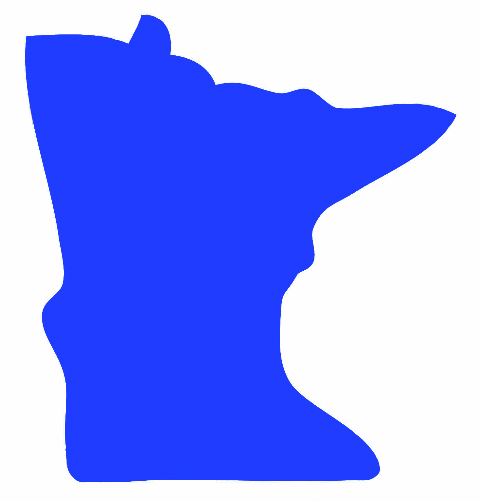 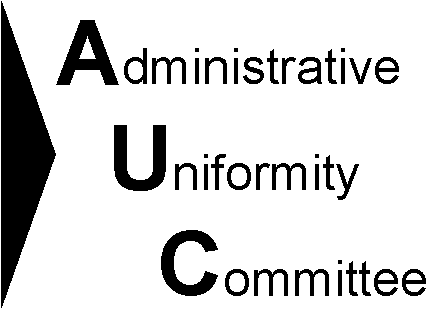             Uniform COVER SHEET   For Health Care Claim AttachmentsNOTE: To maximize use of this form, use of Microsoft Word version 2003 or later is recommendedSelect appropriate payer/group purchaser from the drop-down list or fill-in the “Other” option1/12/24TO: Other fax #:  (Type payer/group purchaser name and fax # if not in drop-down list)Name:  Fax #:   Attachment Control Number:Billing Provider ID #:Billing Provider Name:Patient ID #:Patient Name:(Last)(Last)(First)(Middle)Property and Casualty Claim #:Attachment Send Date:Total Number of Pages:Contact Name/Phone #:Disclaimer:  INSTRUCTIONSAttachment Control NumberCreate a unique Attachment Control Number* of 50-characters or lessEnter that Attachment Control Number either:In the paperwork (PWK06) segment in  2300 of the 837In the appropriate field on your claim if entered via a direct data entry (DDE) method, like MN–ITS Interactive or OrbitRefer to Minnesota Uniform Companion Guide v16.0 for the 837P, Section 2.5.*Attachment control numbers are created by each provider using their own numbering scheme and must be unique for a particular attachment within a billing provider. Unique in this situation means for each PWK06 segment there is an individual number that must match the attachment cover sheet. You may have multiple cover sheets and multiple PWK06 segments for the same claim.Failure to complete this field accurately may result in rejection of the entire claim.Billing Provider ID NumberEnter your NPI, UMPI, or payer assigned legacy ID number.  Do not submit more than one provider ID number. For dental providers, submit the NPI of the “pay to” provider.For Current Version of ANSI 837 Use:X12: NPI: Loop 2010AA, NM109Legacy ID (for atypical providers only): Loop 2010BB, REF02Billing Provider NameEnter your billing provider name. For dental providers, include the name of the “pay to” provider.X12:   2010AA, NM103, NM104 and NM105Patient ID NumberEnter the patient’s unique ID as assigned by the payer/group purchaser.For Current Version of ANSI 837 Use: X12:  2010BA, NM109Patient Name   Last   First   MiddleEnter the patient’s name as reported on the claim.For Current Version of ANSI 837 Use:X12:  Loop 2010CA, NM103, NM104, and NM105 or  2010BA, NM103, NM104, and NM105. If both are populated within the claim, use  2010CA, NM103, NM104, and NM105.Property and Casualty Claim ID NumberThis field is required only if services are related to a Property & Casualty claim.X12: Loop 2010CA, REF02 or  2010BA, REF02.Attachment Send DateEnter the date you will send the attachment and this Cover Sheet in MMDDYY format.Total Number of PagesEnter the total number of pages of your attachment including the Attachment Cover SheetContact Name / Phone NumberEnter the name and phone number of the individual or department in your organization for the payer/group purchaser to contact in case of fax transmission error